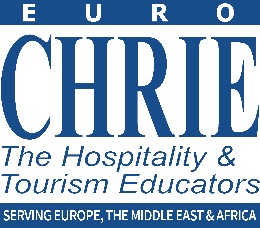 A G E N D AEuroCHRIE Federation MeetingICHRIE: Meeting Room 13 and ZoomSaturday 6 August 202216:15-17:15 Call to OrderIn Attendance (by Zoom registration)Minutes of the Last Meeting (for noting)Matters arisingAddress by new PresidentVerbal reports from Board of Directors (as present)ConferencesEuroCHRIE 2022Any other business Date and Time of Next MeetingAnnual General Meeting: Thursday 27 October (TBC) 